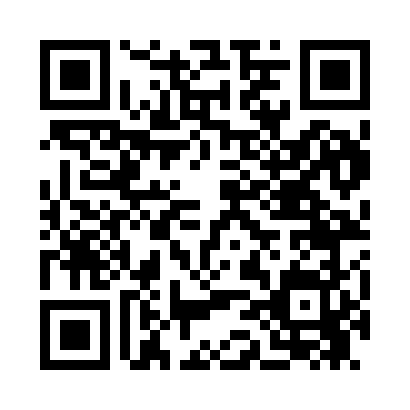 Prayer times for Clarksville, Tennessee, USAMon 1 Jul 2024 - Wed 31 Jul 2024High Latitude Method: Angle Based RulePrayer Calculation Method: Islamic Society of North AmericaAsar Calculation Method: ShafiPrayer times provided by https://www.salahtimes.comDateDayFajrSunriseDhuhrAsrMaghribIsha1Mon4:075:3512:534:448:129:402Tue4:075:3612:544:458:129:403Wed4:085:3612:544:458:119:404Thu4:095:3712:544:458:119:395Fri4:095:3712:544:458:119:396Sat4:105:3812:544:458:119:387Sun4:115:3812:554:458:119:388Mon4:115:3912:554:458:109:389Tue4:125:3912:554:458:109:3710Wed4:135:4012:554:458:109:3611Thu4:145:4112:554:468:099:3612Fri4:155:4112:554:468:099:3513Sat4:165:4212:554:468:089:3514Sun4:175:4312:554:468:089:3415Mon4:175:4312:564:468:079:3316Tue4:185:4412:564:468:079:3217Wed4:195:4512:564:468:069:3218Thu4:205:4512:564:468:069:3119Fri4:215:4612:564:468:059:3020Sat4:225:4712:564:468:059:2921Sun4:235:4812:564:468:049:2822Mon4:245:4812:564:458:039:2723Tue4:255:4912:564:458:029:2624Wed4:265:5012:564:458:029:2525Thu4:275:5112:564:458:019:2426Fri4:285:5112:564:458:009:2327Sat4:305:5212:564:457:599:2228Sun4:315:5312:564:457:589:2129Mon4:325:5412:564:447:589:2030Tue4:335:5512:564:447:579:1831Wed4:345:5512:564:447:569:17